МИНИСТЕРСТВО ОБРАЗОВАНИЯ И НАУКИ РЕСПУБЛИКИ ТАТАРСТАНПРИКАЗот 29 декабря 2023 г. N под-2390/23ОБ УТВЕРЖДЕНИИ ПЕРЕЧНЯ ПУБЛИЧНО СФОРМИРОВАННЫХ ЦЕЛЕЙ И ЗАДАЧМИНИСТЕРСТВА ОБРАЗОВАНИЯ И НАУКИ РЕСПУБЛИКИ ТАТАРСТАННА 2024 ГОД И ОБЩЕСТВЕННОМ КОНТРОЛЕ ЗА ИХ ИСПОЛНЕНИЕМВ соответствии со статьями 6, 13 Федерального закона от 9 февраля 2009 года N 8-ФЗ "Об обеспечении доступа к информации о деятельности государственных органов и органов местного самоуправления", статьями 5, 24 Федерального закона от 21 июля 2014 года N 212-ФЗ "Об основах общественного контроля в Российской Федерации", постановлением Кабинета Министров Республики Татарстан от 25.10.2019 N 956 "О публичном формировании целей и задач исполнительных органов государственной власти Республики Татарстан и общественном контроле за их исполнением", а также протоколом заседания Общественного совета при Министерстве образования и науки Республики Татарстан от 22.12.2023 N 5, в целях обеспечения учета общественного мнения при формировании целей и задач Министерства образования и науки Республики Татарстан приказываю:1. Утвердить прилагаемые:Перечень публично сформированных целей и задач Министерства образования и науки Республики Татарстан на 2024 год;список ответственных исполнителей по реализации перечня публично сформированных целей и задач Министерства образования и науки Республики Татарстан на 2024 год.2. Ответственным исполнителям:в срок до 10 числа месяца, следующего за отчетным кварталом, обеспечить представление информации о реализации перечня публично сформированных целей и задач Министерства образования и науки Республики Татарстан на 2024 год в организационный отдел Министерства образования и науки Республики Татарстан;докладывать на заседаниях Общественного совета при Министерстве образования и науки Республики Татарстан о реализации перечня публично сформированных целей и задач Министерства образования и науки Республики Татарстан на 2024 год по итогам полугодия, года.3. Организационному отделу Министерства образования и науки Республики Татарстан, отделу развития информационных технологий и безопасности Министерства образования и науки Республики Татарстан по итогам каждого квартала, до 20 числа месяца, следующего за отчетным кварталом, обеспечить размещение информации о реализации перечня публично сформированных целей и задач Министерства образования и науки Республики Татарстан на 2024 год на официальном сайте Министерства образования и науки Республики Татарстан, а также в разделе "Публичное формирование целей и задач исполнительных органов государственной власти и общественный контроль за их исполнением" портала государственных и муниципальных услуг Республики Татарстан в информационно-телекоммуникационной сети "Интернет".4. Организационному отделу Министерства образования и науки Республики Татарстан:до 1 августа 2024 года обеспечить рассмотрение обобщенной информации о реализации перечня публично сформированных целей и задач Министерства образования и науки Республики Татарстан на 2024 год по итогам первого полугодия 2024 года на заседании Общественного совета при Министерстве образования и науки Республики Татарстан;до 1 марта 2025 года обеспечить проведение общественного обсуждения результатов реализации перечня публично сформированных целей и задач Министерства образования и науки Республики Татарстан на 2024 год с участием членов Общественного совета при Министерстве образования и науки Республики Татарстан, экспертов, принимавших участие в публичном формировании целей и задач, граждан, средств массовой информации.5. Контроль за исполнением настоящего приказа возложить на заместителя министра С.Р.Андреева.МинистрИ.Г.ХАДИУЛЛИНПриложение 1УтвержденприказомМинистерства образования и наукиРеспублики Татарстанот 29 декабря 2023 г. N под-2390/23ПЕРЕЧЕНЬПУБЛИЧНО СФОРМИРОВАННЫХ ЦЕЛЕЙ И ЗАДАЧ МИНИСТЕРСТВАОБРАЗОВАНИЯ И НАУКИ РЕСПУБЛИКИ ТАТАРСТАН НА 2024 ГОДПриложение 2УтвержденприказомМинистерства образования и наукиРеспублики Татарстанот 29 декабря 2023 г. N под-2390/23СПИСОКОТВЕТСТВЕННЫХ ИСПОЛНИТЕЛЕЙ ПО РЕАЛИЗАЦИИ ПЕРЕЧНЯ ПУБЛИЧНОСФОРМИРОВАННЫХ ЦЕЛЕЙ И ЗАДАЧ МИНИСТЕРСТВА ОБРАЗОВАНИЯИ НАУКИ РЕСПУБЛИКИ ТАТАРСТАН НА 2024 ГОД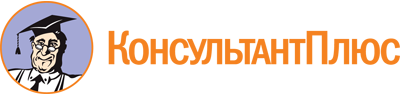 Приказ Минобрнауки РТ от 29.12.2023 N под-2390/23
"Об утверждении перечня публично сформированных целей и задач Министерства образования и науки Республики Татарстан на 2024 год и общественном контроле за их исполнением"Документ предоставлен КонсультантПлюс

www.consultant.ru

Дата сохранения: 08.06.2024
 NНаименование1.Увеличить долю школ, расположенных в сельской местности и малых городах, где созданы условия для обучающихся в освоении программ естественно-научной и технологической направленностей с использованием современного оборудования, с 31% до 37%2.Обеспечить закрепление не менее 70% выпускников организаций среднего профессионального образования педагогических направлений подготовки по итогам первого года работы в школах и детских садах3.Увеличить количество программ профессиональной подготовки по профессиям рабочих, должностям служащих (ускоренная подготовка) для закрытия кадровой потребности работодателей, в том числе для оборонно-промышленного комплекса, с 500 до 5204.Обеспечить поддержку и стимулирование через конкурсные (включая грантовые) механизмы и присуждение премий не менее 100 молодых ученых в год5.Увеличить количество классов психолого-педагогической направленности в общеобразовательных организациях на 10%6.Для укрепления кадровых основ научно-образовательного комплекса обеспечить рост доли молодых исследователей (в возрасте до 39 лет включительно) в общей численности исследователей до 60,5%7.Создать условия для реализации федеральных адаптированных образовательных программ в 100% школ для детей с ограниченными возможностями здоровьяNОтветственные исполнителиНаименование1.Л.И.Саубанова, начальник отдела общего образования и итоговой аттестации обучающихсяУвеличить долю школ, расположенных в сельской местности и малых городах, где созданы условия для обучающихся в освоении программ естественно-научной и технологической направленностей с использованием современного оборудования, с 31% до 37%2.Л.С.Амирова, начальник отдела кадровой политикиОбеспечить закрепление не менее 70% выпускников организаций среднего профессионального образования педагогических направлений подготовки по итогам первого года работы в школах и детских садах3.Л.А.Митрофанова, начальник отдела развития среднего профессионального образованияУвеличить количество программ профессиональной подготовки по профессиям рабочих, должностям служащих (ускоренная подготовка) для закрытия кадровой потребности работодателей, в том числе для оборонно-промышленного комплекса, с 500 до 5204.Р.Р.Валиахметов, начальник отдела научно-технической политикиОбеспечить поддержку и стимулирование через конкурсные (включая грантовые) механизмы и присуждение премий не менее 100 молодых ученых в год5.Р.И.Шаяхметова, начальник отдела развития дополнительного профессионального образованияУвеличить количество классов психолого-педагогической направленности в общеобразовательных организациях на 10%6.Р.Р.Валиахметов, начальник отдела научно-технической политикиДля укрепления кадровых основ научно-образовательного комплекса обеспечить рост доли молодых исследователей (в возрасте до 39 лет включительно) в общей численности исследователей до 60,5%7.Л.И.Саубанова, начальник отдела общего образования и итоговой аттестации обучающихсяСоздать условия для реализации федеральных адаптированных образовательных программ в 100% школ для детей с ограниченными возможностями здоровья